19.07.2022 № 2607О признании утратившим силу постановления администрации города Чебоксары от 09.08.2000 № 94 «Об обеспечении средствами пожаротушения автозаправочных станций и комплексов»В соответствии с Федеральным Законом Российской Федерации от 06.10.2003 № 131-ФЗ «Об общих принципах организации местного самоуправления в Российской Федерации», Федеральным законом Российской Федерации от 21.12.1994 № 69-ФЗ «О пожарной безопасности» и в целях приведения нормативных правовых актов в соответствие с действующим законодательством администрация города Чебоксары 
п о с т а н о в л я е т:1. Признать утратившим силу постановление администрации города Чебоксары от 09.08.2000 № 94 «Об обеспечении средствами пожаротушения автозаправочных станций и комплексов».2. Настоящее постановление вступает в силу со дня его официального опубликования.3. Контроль за исполнением настоящего постановления возложить на заместителя главы администрации города Чебоксары по вопросам ЖКХ – начальника управления ЖКХ, энергетики, транспорта и связи.Глава администрации города Чебоксары                                       Д.В. СпиринЧăваш РеспубликиШупашкар хулаадминистрацийěЙЫШĂНУ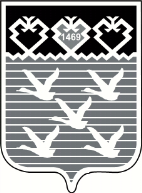 Чувашская РеспубликаАдминистрациягорода ЧебоксарыПОСТАНОВЛЕНИЕ